KEMENTERIAN PENDIDIKAN, KEBUDAYAAN,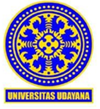 RISET DAN TEKNOLOGIUNIVERSITAS UDAYANAFAKULTAS PETERNAKANPROGRAM STUDI MAGISTER ILMU PETERNAKANAlamat:  Gd. Pascasarjana Universitas Udayana,  Jln. P.B. Sudirman, Denpasar – Bali.Telpon. 088219084525Laman : www.s2ilmupeternakan.unud.ac.id Email : s2ilmupeternakan@unud.ac.id
PENGUMUMANB/1/UN14.2.3.V.2/PK.03.02/2021Sehubungan dengan Tes Kompetensi Dasar dan Wawancara Program Studi Magister Ilmu Peternakan Semester Ganjil Gelombang III Tahun 2021, diumuman kepada calon mahasiswa baru Program Studi Magister Ilmu Peternakan, kami informasikan bahwa :Tes Kompetensi Dasar (TKD) & WawancaraHari/Tanggal 	: Minggu, 15 Agustus 2021Waktu		: Pukul 10.00 Wita – selesai Tempat	 : Rumah Masing-Masing (online melalui webex)Link Webex	 : https://universitas-udayana.webex.com/meet/madenuriyasa Pakaian	 : Bebas Rapi (baju berkerah/kemeja)Calon mahasiswa baru diwajibkan untuk mengumpulkan softcopy/scan dokumen dalam bentuk PDF paling lambat pukul 09.00 wita sebelum tes mulai untuk keperluan verifikasi berkas calon mahasiswa baru, dokumen yang dikirimkan sebagai berikut :Softcopy/Scan Kartu Peserta UjianSoftcopy/Scan  Ijasah AsliSoftcopy/Scan Transkrip Akademik Asli Softcopy/Scan Surat Keterangan SehatSoftcopy/Scan Daftar Riwayat HidupSoftcopy/Scan Surat RekomendasiSoftcopy Usulan PenelitianSoftcopy/Scan Surat Ijin BelajarDokumen PDF yang dikirmkan dibuat terpisah per dokumen, dan dikompres dalam bentuk ZIP/RAR dengan nama (berkas wawancara_nomor peserta_nama peserta). Dokumen dikirimkan melaui email : s2ilmupeternakan@unud.ac.id dengan subjek  “berkas wawancara_nomor peserta_nama peserta”.  Mohon untuk menginformasikan ke group apabila sudah mengirimkan emailBila ada pertanyaan, silahkan menghubungi Sekretariat S2 Ilmu Peternakan, telp atau Whatsapp  088219084525. Demikian yang dapat disampaikan, atas perhatian dan kerjasamanya kami ucapkan terima kasih.Denpasar, 13 Agustus 2021Koordinator Program Studi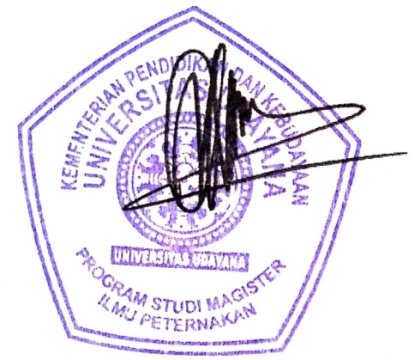 I MADE NURIYASANIP.  196202201987021001